ILMOITUS elintarvikelain (297/2021) 10 § 
mukaisesta elintarviketoiminnastaILMOITUS elintarvikelain (297/2021) 10 § 
mukaisesta elintarviketoiminnastaILMOITUS elintarvikelain (297/2021) 10 § 
mukaisesta elintarviketoiminnastaILMOITUS elintarvikelain (297/2021) 10 § 
mukaisesta elintarviketoiminnastaILMOITUS elintarvikelain (297/2021) 10 § 
mukaisesta elintarviketoiminnastaSaapumispäivämäärä (viranomainen täyttää) Saapumispäivämäärä (viranomainen täyttää) Saapumispäivämäärä (viranomainen täyttää) Saapumispäivämäärä (viranomainen täyttää) Saapumispäivämäärä (viranomainen täyttää) Toimija täyttää soveltuvin osinIlmoitus elintarviketotoiminnasta tai toiminnassa tapahtuvasta olennaisesta muuttamisesta on lähetettävä Helsingin kaupungin elintarviketurvallisuusyksikköön neljä viikkoa ennen toiminnan aloittamista tai suunniteltua muutosta. Myös toiminnan keskeyttämisestä ja toiminnan lopettamisesta on viivytyksettä ilmoitettava elintarviketurvallisuusyksikköön. Ilmoitukseen on liitettävä elintarvikehuoneiston pohjapiirros, josta ilmenevät tilat ja niiden käyttötarkoitus sekä laitteiden ja kalusteiden sijoittelu. Ilmoituksen toiminnan kuvaus -kohta tulee täyttää riittävän tarkasti. Elintarviketurvallisuusyksikkö voi pyytää toimijalta muita ilmoituksen käsittelemiseksi tarpeellisia selvityksiä. Ilmoituksesta ei tehdä erillistä päätöstä, mutta elintarviketurvallisuusyksikkö tarkastaa ilmoituksen ja lähettää todistuksen ilmoituksen käsittelystä. Lomake lähetetään osoitteella Helsingin kaupunki, Ympäristöpalvelut, elintarviketurvallisuusyksikkö, PL 58235, 00099 Helsingin kaupunki tai sähköpostitse osoitteella kymp.elintarviketurvallisuus@hel.fiToimija täyttää soveltuvin osinIlmoitus elintarviketotoiminnasta tai toiminnassa tapahtuvasta olennaisesta muuttamisesta on lähetettävä Helsingin kaupungin elintarviketurvallisuusyksikköön neljä viikkoa ennen toiminnan aloittamista tai suunniteltua muutosta. Myös toiminnan keskeyttämisestä ja toiminnan lopettamisesta on viivytyksettä ilmoitettava elintarviketurvallisuusyksikköön. Ilmoitukseen on liitettävä elintarvikehuoneiston pohjapiirros, josta ilmenevät tilat ja niiden käyttötarkoitus sekä laitteiden ja kalusteiden sijoittelu. Ilmoituksen toiminnan kuvaus -kohta tulee täyttää riittävän tarkasti. Elintarviketurvallisuusyksikkö voi pyytää toimijalta muita ilmoituksen käsittelemiseksi tarpeellisia selvityksiä. Ilmoituksesta ei tehdä erillistä päätöstä, mutta elintarviketurvallisuusyksikkö tarkastaa ilmoituksen ja lähettää todistuksen ilmoituksen käsittelystä. Lomake lähetetään osoitteella Helsingin kaupunki, Ympäristöpalvelut, elintarviketurvallisuusyksikkö, PL 58235, 00099 Helsingin kaupunki tai sähköpostitse osoitteella kymp.elintarviketurvallisuus@hel.fiToimija täyttää soveltuvin osinIlmoitus elintarviketotoiminnasta tai toiminnassa tapahtuvasta olennaisesta muuttamisesta on lähetettävä Helsingin kaupungin elintarviketurvallisuusyksikköön neljä viikkoa ennen toiminnan aloittamista tai suunniteltua muutosta. Myös toiminnan keskeyttämisestä ja toiminnan lopettamisesta on viivytyksettä ilmoitettava elintarviketurvallisuusyksikköön. Ilmoitukseen on liitettävä elintarvikehuoneiston pohjapiirros, josta ilmenevät tilat ja niiden käyttötarkoitus sekä laitteiden ja kalusteiden sijoittelu. Ilmoituksen toiminnan kuvaus -kohta tulee täyttää riittävän tarkasti. Elintarviketurvallisuusyksikkö voi pyytää toimijalta muita ilmoituksen käsittelemiseksi tarpeellisia selvityksiä. Ilmoituksesta ei tehdä erillistä päätöstä, mutta elintarviketurvallisuusyksikkö tarkastaa ilmoituksen ja lähettää todistuksen ilmoituksen käsittelystä. Lomake lähetetään osoitteella Helsingin kaupunki, Ympäristöpalvelut, elintarviketurvallisuusyksikkö, PL 58235, 00099 Helsingin kaupunki tai sähköpostitse osoitteella kymp.elintarviketurvallisuus@hel.fiToimija täyttää soveltuvin osinIlmoitus elintarviketotoiminnasta tai toiminnassa tapahtuvasta olennaisesta muuttamisesta on lähetettävä Helsingin kaupungin elintarviketurvallisuusyksikköön neljä viikkoa ennen toiminnan aloittamista tai suunniteltua muutosta. Myös toiminnan keskeyttämisestä ja toiminnan lopettamisesta on viivytyksettä ilmoitettava elintarviketurvallisuusyksikköön. Ilmoitukseen on liitettävä elintarvikehuoneiston pohjapiirros, josta ilmenevät tilat ja niiden käyttötarkoitus sekä laitteiden ja kalusteiden sijoittelu. Ilmoituksen toiminnan kuvaus -kohta tulee täyttää riittävän tarkasti. Elintarviketurvallisuusyksikkö voi pyytää toimijalta muita ilmoituksen käsittelemiseksi tarpeellisia selvityksiä. Ilmoituksesta ei tehdä erillistä päätöstä, mutta elintarviketurvallisuusyksikkö tarkastaa ilmoituksen ja lähettää todistuksen ilmoituksen käsittelystä. Lomake lähetetään osoitteella Helsingin kaupunki, Ympäristöpalvelut, elintarviketurvallisuusyksikkö, PL 58235, 00099 Helsingin kaupunki tai sähköpostitse osoitteella kymp.elintarviketurvallisuus@hel.fiToimija täyttää soveltuvin osinIlmoitus elintarviketotoiminnasta tai toiminnassa tapahtuvasta olennaisesta muuttamisesta on lähetettävä Helsingin kaupungin elintarviketurvallisuusyksikköön neljä viikkoa ennen toiminnan aloittamista tai suunniteltua muutosta. Myös toiminnan keskeyttämisestä ja toiminnan lopettamisesta on viivytyksettä ilmoitettava elintarviketurvallisuusyksikköön. Ilmoitukseen on liitettävä elintarvikehuoneiston pohjapiirros, josta ilmenevät tilat ja niiden käyttötarkoitus sekä laitteiden ja kalusteiden sijoittelu. Ilmoituksen toiminnan kuvaus -kohta tulee täyttää riittävän tarkasti. Elintarviketurvallisuusyksikkö voi pyytää toimijalta muita ilmoituksen käsittelemiseksi tarpeellisia selvityksiä. Ilmoituksesta ei tehdä erillistä päätöstä, mutta elintarviketurvallisuusyksikkö tarkastaa ilmoituksen ja lähettää todistuksen ilmoituksen käsittelystä. Lomake lähetetään osoitteella Helsingin kaupunki, Ympäristöpalvelut, elintarviketurvallisuusyksikkö, PL 58235, 00099 Helsingin kaupunki tai sähköpostitse osoitteella kymp.elintarviketurvallisuus@hel.fiToimija täyttää soveltuvin osinIlmoitus elintarviketotoiminnasta tai toiminnassa tapahtuvasta olennaisesta muuttamisesta on lähetettävä Helsingin kaupungin elintarviketurvallisuusyksikköön neljä viikkoa ennen toiminnan aloittamista tai suunniteltua muutosta. Myös toiminnan keskeyttämisestä ja toiminnan lopettamisesta on viivytyksettä ilmoitettava elintarviketurvallisuusyksikköön. Ilmoitukseen on liitettävä elintarvikehuoneiston pohjapiirros, josta ilmenevät tilat ja niiden käyttötarkoitus sekä laitteiden ja kalusteiden sijoittelu. Ilmoituksen toiminnan kuvaus -kohta tulee täyttää riittävän tarkasti. Elintarviketurvallisuusyksikkö voi pyytää toimijalta muita ilmoituksen käsittelemiseksi tarpeellisia selvityksiä. Ilmoituksesta ei tehdä erillistä päätöstä, mutta elintarviketurvallisuusyksikkö tarkastaa ilmoituksen ja lähettää todistuksen ilmoituksen käsittelystä. Lomake lähetetään osoitteella Helsingin kaupunki, Ympäristöpalvelut, elintarviketurvallisuusyksikkö, PL 58235, 00099 Helsingin kaupunki tai sähköpostitse osoitteella kymp.elintarviketurvallisuus@hel.fiToimija täyttää soveltuvin osinIlmoitus elintarviketotoiminnasta tai toiminnassa tapahtuvasta olennaisesta muuttamisesta on lähetettävä Helsingin kaupungin elintarviketurvallisuusyksikköön neljä viikkoa ennen toiminnan aloittamista tai suunniteltua muutosta. Myös toiminnan keskeyttämisestä ja toiminnan lopettamisesta on viivytyksettä ilmoitettava elintarviketurvallisuusyksikköön. Ilmoitukseen on liitettävä elintarvikehuoneiston pohjapiirros, josta ilmenevät tilat ja niiden käyttötarkoitus sekä laitteiden ja kalusteiden sijoittelu. Ilmoituksen toiminnan kuvaus -kohta tulee täyttää riittävän tarkasti. Elintarviketurvallisuusyksikkö voi pyytää toimijalta muita ilmoituksen käsittelemiseksi tarpeellisia selvityksiä. Ilmoituksesta ei tehdä erillistä päätöstä, mutta elintarviketurvallisuusyksikkö tarkastaa ilmoituksen ja lähettää todistuksen ilmoituksen käsittelystä. Lomake lähetetään osoitteella Helsingin kaupunki, Ympäristöpalvelut, elintarviketurvallisuusyksikkö, PL 58235, 00099 Helsingin kaupunki tai sähköpostitse osoitteella kymp.elintarviketurvallisuus@hel.fiToimija täyttää soveltuvin osinIlmoitus elintarviketotoiminnasta tai toiminnassa tapahtuvasta olennaisesta muuttamisesta on lähetettävä Helsingin kaupungin elintarviketurvallisuusyksikköön neljä viikkoa ennen toiminnan aloittamista tai suunniteltua muutosta. Myös toiminnan keskeyttämisestä ja toiminnan lopettamisesta on viivytyksettä ilmoitettava elintarviketurvallisuusyksikköön. Ilmoitukseen on liitettävä elintarvikehuoneiston pohjapiirros, josta ilmenevät tilat ja niiden käyttötarkoitus sekä laitteiden ja kalusteiden sijoittelu. Ilmoituksen toiminnan kuvaus -kohta tulee täyttää riittävän tarkasti. Elintarviketurvallisuusyksikkö voi pyytää toimijalta muita ilmoituksen käsittelemiseksi tarpeellisia selvityksiä. Ilmoituksesta ei tehdä erillistä päätöstä, mutta elintarviketurvallisuusyksikkö tarkastaa ilmoituksen ja lähettää todistuksen ilmoituksen käsittelystä. Lomake lähetetään osoitteella Helsingin kaupunki, Ympäristöpalvelut, elintarviketurvallisuusyksikkö, PL 58235, 00099 Helsingin kaupunki tai sähköpostitse osoitteella kymp.elintarviketurvallisuus@hel.fiIlmoitus koskee toiminnan aloittamista toiminnan aloittamista toiminnan aloittamista toiminnan olennaista muuttamista toiminnan olennaista muuttamista toiminnan olennaista muuttamista toiminnan olennaista muuttamista toimijan vaihtumista toiminnan lopettamista toimijan vaihtumista toiminnan lopettamista toimijan vaihtumista toiminnan lopettamista toiminnan keskeyttämistä muuta, mitä?       toiminnan keskeyttämistä muuta, mitä?       toiminnan keskeyttämistä muuta, mitä?       toiminnan keskeyttämistä muuta, mitä?      1. ToimijaToimijan nimi (yrityksen nimi)Toimijan nimi (yrityksen nimi)Toimijan nimi (yrityksen nimi)Toimijan nimi (yrityksen nimi)Y-tunnus (tai sen puuttuessa henkilötunnus)      Y-tunnus (tai sen puuttuessa henkilötunnus)      Y-tunnus (tai sen puuttuessa henkilötunnus)      Y-tunnus (tai sen puuttuessa henkilötunnus)      1. ToimijaPostiosoitePostiosoitePostiosoitePostiosoitePostiosoitePostiosoitePostiosoitePostiosoite1. ToimijaPostinumero ja postitoimipaikka Postinumero ja postitoimipaikka Postinumero ja postitoimipaikka Postinumero ja postitoimipaikka Toimijan kotikuntaToimijan kotikuntaToimijan kotikuntaToimijan kotikunta1. ToimijaYhteyshenkilö      Puhelinnumero ja sähköpostiosoite      Yhteyshenkilö      Puhelinnumero ja sähköpostiosoite      Yhteyshenkilö      Puhelinnumero ja sähköpostiosoite      Yhteyshenkilö      Puhelinnumero ja sähköpostiosoite      Yhteyshenkilö      Puhelinnumero ja sähköpostiosoite      Yhteyshenkilö      Puhelinnumero ja sähköpostiosoite      Yhteyshenkilö      Puhelinnumero ja sähköpostiosoite      Yhteyshenkilö      Puhelinnumero ja sähköpostiosoite      2. LaskutustiedotMaksajan nimiMaksajan nimiMaksajan nimiMaksajan nimiKustannuspaikka/Viite Kustannuspaikka/Viite Kustannuspaikka/Viite Kustannuspaikka/Viite 2. LaskutustiedotLaskutusosoite Laskutusosoite Laskutusosoite Laskutusosoite Laskutusosoite Laskutusosoite Laskutusosoite Laskutusosoite 2. LaskutustiedotVerkkolaskutusosoite Verkkolaskutusosoite Verkkolaskutusosoite Verkkolaskutusosoite Verkkolaskutusosoite Verkkolaskutusosoite Verkkolaskutusosoite Verkkolaskutusosoite 3. ToimipaikkaNimi (markkinointi nimi) Nimi (markkinointi nimi) Nimi (markkinointi nimi) Nimi (markkinointi nimi) Nimi (markkinointi nimi) Nimi (markkinointi nimi) Nimi (markkinointi nimi) Nimi (markkinointi nimi) 3. ToimipaikkaKäyntiosoite Käyntiosoite Käyntiosoite Käyntiosoite Käyntiosoite Käyntiosoite Käyntiosoite Käyntiosoite 3. ToimipaikkaPostinumero ja postitoimipaikka Postinumero ja postitoimipaikka Postinumero ja postitoimipaikka Postinumero ja postitoimipaikka Postinumero ja postitoimipaikka Postinumero ja postitoimipaikka Postinumero ja postitoimipaikka Postinumero ja postitoimipaikka 3. ToimipaikkaYhteyshenkilö      Puhelinnumero ja sähköpostiosoite      Yhteyshenkilö      Puhelinnumero ja sähköpostiosoite      Yhteyshenkilö      Puhelinnumero ja sähköpostiosoite      Yhteyshenkilö      Puhelinnumero ja sähköpostiosoite      Yhteyshenkilö      Puhelinnumero ja sähköpostiosoite      Yhteyshenkilö      Puhelinnumero ja sähköpostiosoite      Yhteyshenkilö      Puhelinnumero ja sähköpostiosoite      Yhteyshenkilö      Puhelinnumero ja sähköpostiosoite      3. Toimipaikka Kyseessä on ulkomyyntikohde/liikkuva elintarvikehuoneisto Kyseessä on ulkomyyntikohde/liikkuva elintarvikehuoneisto Kyseessä on virtuaalihuoneisto (huoneisto, jota käytetään elintarvikkeiden myyntiin, välittämiseen tai muuhun elintarviketoimintaan ilman, että elintarvikkeet ovat kyseisessä huoneistossa) Kyseessä on virtuaalihuoneisto (huoneisto, jota käytetään elintarvikkeiden myyntiin, välittämiseen tai muuhun elintarviketoimintaan ilman, että elintarvikkeet ovat kyseisessä huoneistossa) Kyseessä on virtuaalihuoneisto (huoneisto, jota käytetään elintarvikkeiden myyntiin, välittämiseen tai muuhun elintarviketoimintaan ilman, että elintarvikkeet ovat kyseisessä huoneistossa) Elintarvikehuoneisto sijaitsee kotona Elintarvikehuoneisto sijaitsee kotona Elintarvikehuoneisto sijaitsee kotona4. Postitusosoite Toimijan osoite Toimipaikan osoite Muu, mikä       Toimijan osoite Toimipaikan osoite Muu, mikä       Toimijan osoite Toimipaikan osoite Muu, mikä       Toimijan osoite Toimipaikan osoite Muu, mikä       Toimijan osoite Toimipaikan osoite Muu, mikä       Toimijan osoite Toimipaikan osoite Muu, mikä       Toimijan osoite Toimipaikan osoite Muu, mikä       Toimijan osoite Toimipaikan osoite Muu, mikä      5. Kohteen rakennus-
valvonnallinen käyttö-    tarkoitusTilan rakennusvalvonnallinen käyttötarkoitus (Toimijan vastuulla on varmistaa, että tilan rakennusvalvonnallinen käyttötarkoitus on sopiva harjoitettavaan toimintaan)Tilan rakennusvalvonnallinen käyttötarkoitus (Toimijan vastuulla on varmistaa, että tilan rakennusvalvonnallinen käyttötarkoitus on sopiva harjoitettavaan toimintaan)Tilan rakennusvalvonnallinen käyttötarkoitus (Toimijan vastuulla on varmistaa, että tilan rakennusvalvonnallinen käyttötarkoitus on sopiva harjoitettavaan toimintaan)Tilan rakennusvalvonnallinen käyttötarkoitus (Toimijan vastuulla on varmistaa, että tilan rakennusvalvonnallinen käyttötarkoitus on sopiva harjoitettavaan toimintaan)Tilan rakennusvalvonnallinen käyttötarkoitus (Toimijan vastuulla on varmistaa, että tilan rakennusvalvonnallinen käyttötarkoitus on sopiva harjoitettavaan toimintaan)Tilan rakennusvalvonnallinen käyttötarkoitus (Toimijan vastuulla on varmistaa, että tilan rakennusvalvonnallinen käyttötarkoitus on sopiva harjoitettavaan toimintaan)Tilan rakennusvalvonnallinen käyttötarkoitus (Toimijan vastuulla on varmistaa, että tilan rakennusvalvonnallinen käyttötarkoitus on sopiva harjoitettavaan toimintaan)Tilan rakennusvalvonnallinen käyttötarkoitus (Toimijan vastuulla on varmistaa, että tilan rakennusvalvonnallinen käyttötarkoitus on sopiva harjoitettavaan toimintaan)6. Edellinen toimijaEdellinen toimija/yritys (toimijan vaihtumisen yhteydessä)
     Edellinen toimija/yritys (toimijan vaihtumisen yhteydessä)
     Edellinen toimija/yritys (toimijan vaihtumisen yhteydessä)
     Edellinen toimija/yritys (toimijan vaihtumisen yhteydessä)
     Edellinen toimija/yritys (toimijan vaihtumisen yhteydessä)
     Edellinen toimija/yritys (toimijan vaihtumisen yhteydessä)
     Edellinen toimija/yritys (toimijan vaihtumisen yhteydessä)
     7. AjankohtaToiminnan aloittamis- tai muutosajankohta (pvm)      Toimijan vaihtumisen ajankohta (pvm)      Toiminnan keskeyttämisen ajankohta (pvm – pvm)       -      Toiminnan lopettamisen ajankohta (pvm)      Toiminnan aloittamis- tai muutosajankohta (pvm)      Toimijan vaihtumisen ajankohta (pvm)      Toiminnan keskeyttämisen ajankohta (pvm – pvm)       -      Toiminnan lopettamisen ajankohta (pvm)      Toiminnan aloittamis- tai muutosajankohta (pvm)      Toimijan vaihtumisen ajankohta (pvm)      Toiminnan keskeyttämisen ajankohta (pvm – pvm)       -      Toiminnan lopettamisen ajankohta (pvm)      Toiminnan aloittamis- tai muutosajankohta (pvm)      Toimijan vaihtumisen ajankohta (pvm)      Toiminnan keskeyttämisen ajankohta (pvm – pvm)       -      Toiminnan lopettamisen ajankohta (pvm)      Toiminnan aloittamis- tai muutosajankohta (pvm)      Toimijan vaihtumisen ajankohta (pvm)      Toiminnan keskeyttämisen ajankohta (pvm – pvm)       -      Toiminnan lopettamisen ajankohta (pvm)      Toiminnan aloittamis- tai muutosajankohta (pvm)      Toimijan vaihtumisen ajankohta (pvm)      Toiminnan keskeyttämisen ajankohta (pvm – pvm)       -      Toiminnan lopettamisen ajankohta (pvm)      Toiminnan aloittamis- tai muutosajankohta (pvm)      Toimijan vaihtumisen ajankohta (pvm)      Toiminnan keskeyttämisen ajankohta (pvm – pvm)       -      Toiminnan lopettamisen ajankohta (pvm)      8. ToimintaEnsisijainen toimintatyyppiValitse vain yksi ensisijainen toimintatyyppi.
 Elintarvikkeiden myynti Elintarvikkeiden tarjoilu Vilja-kasvisala Muiden elintarvikkeiden valmistus Elintarvikkeiden varastointi, pakastaminen ja   pakkaaminen Elintarvikkeiden kuljetukset Vienti ja tuonti Muu, mikä?      Ensisijainen toimintatyyppiValitse vain yksi ensisijainen toimintatyyppi.
 Elintarvikkeiden myynti Elintarvikkeiden tarjoilu Vilja-kasvisala Muiden elintarvikkeiden valmistus Elintarvikkeiden varastointi, pakastaminen ja   pakkaaminen Elintarvikkeiden kuljetukset Vienti ja tuonti Muu, mikä?      Ensisijainen toimintatyyppiValitse vain yksi ensisijainen toimintatyyppi.
 Elintarvikkeiden myynti Elintarvikkeiden tarjoilu Vilja-kasvisala Muiden elintarvikkeiden valmistus Elintarvikkeiden varastointi, pakastaminen ja   pakkaaminen Elintarvikkeiden kuljetukset Vienti ja tuonti Muu, mikä?      Muu kuin ensisijainen toimintatyyppiValitse samassa toimipaikassa harjoitettavat muut toimintatyypit. Voidaan valita useita vaihtoehtoja. Elintarvikkeiden myynti Elintarvikkeiden tarjoilu Vilja-kasvisala Muiden elintarvikkeiden valmistus Elintarvikkeiden varastointi, pakastaminen ja      pakkaaminen Elintarvikkeiden kuljetukset Vienti ja tuonti Muu, mikä?      Muu kuin ensisijainen toimintatyyppiValitse samassa toimipaikassa harjoitettavat muut toimintatyypit. Voidaan valita useita vaihtoehtoja. Elintarvikkeiden myynti Elintarvikkeiden tarjoilu Vilja-kasvisala Muiden elintarvikkeiden valmistus Elintarvikkeiden varastointi, pakastaminen ja      pakkaaminen Elintarvikkeiden kuljetukset Vienti ja tuonti Muu, mikä?      Muu kuin ensisijainen toimintatyyppiValitse samassa toimipaikassa harjoitettavat muut toimintatyypit. Voidaan valita useita vaihtoehtoja. Elintarvikkeiden myynti Elintarvikkeiden tarjoilu Vilja-kasvisala Muiden elintarvikkeiden valmistus Elintarvikkeiden varastointi, pakastaminen ja      pakkaaminen Elintarvikkeiden kuljetukset Vienti ja tuonti Muu, mikä?      Muu kuin ensisijainen toimintatyyppiValitse samassa toimipaikassa harjoitettavat muut toimintatyypit. Voidaan valita useita vaihtoehtoja. Elintarvikkeiden myynti Elintarvikkeiden tarjoilu Vilja-kasvisala Muiden elintarvikkeiden valmistus Elintarvikkeiden varastointi, pakastaminen ja      pakkaaminen Elintarvikkeiden kuljetukset Vienti ja tuonti Muu, mikä?      8. ToimintaKuvaus toiminnasta (tai toiminnan muuttumisesta)Kuvaus toiminnasta (tai toiminnan muuttumisesta)Kuvaus toiminnasta (tai toiminnan muuttumisesta)Kuvaus toiminnasta (tai toiminnan muuttumisesta)Kuvaus toiminnasta (tai toiminnan muuttumisesta)Kuvaus toiminnasta (tai toiminnan muuttumisesta)Kuvaus toiminnasta (tai toiminnan muuttumisesta)9. Lisätietoja toiminnastaMerkitse alla oleviin taulukoihin rasti jokaisen samassa toimipaikassa harjoitettavan toiminnan kohdalle ja täytä elintarvikehuoneiston toiminnan laajuutta kuvaavat tiedot, esim. pinta-ala, asiakaspaikkamäärät ja ruoka-annosmäärät.Merkitse alla oleviin taulukoihin rasti jokaisen samassa toimipaikassa harjoitettavan toiminnan kohdalle ja täytä elintarvikehuoneiston toiminnan laajuutta kuvaavat tiedot, esim. pinta-ala, asiakaspaikkamäärät ja ruoka-annosmäärät.Merkitse alla oleviin taulukoihin rasti jokaisen samassa toimipaikassa harjoitettavan toiminnan kohdalle ja täytä elintarvikehuoneiston toiminnan laajuutta kuvaavat tiedot, esim. pinta-ala, asiakaspaikkamäärät ja ruoka-annosmäärät.Merkitse alla oleviin taulukoihin rasti jokaisen samassa toimipaikassa harjoitettavan toiminnan kohdalle ja täytä elintarvikehuoneiston toiminnan laajuutta kuvaavat tiedot, esim. pinta-ala, asiakaspaikkamäärät ja ruoka-annosmäärät.Merkitse alla oleviin taulukoihin rasti jokaisen samassa toimipaikassa harjoitettavan toiminnan kohdalle ja täytä elintarvikehuoneiston toiminnan laajuutta kuvaavat tiedot, esim. pinta-ala, asiakaspaikkamäärät ja ruoka-annosmäärät.Merkitse alla oleviin taulukoihin rasti jokaisen samassa toimipaikassa harjoitettavan toiminnan kohdalle ja täytä elintarvikehuoneiston toiminnan laajuutta kuvaavat tiedot, esim. pinta-ala, asiakaspaikkamäärät ja ruoka-annosmäärät.Merkitse alla oleviin taulukoihin rasti jokaisen samassa toimipaikassa harjoitettavan toiminnan kohdalle ja täytä elintarvikehuoneiston toiminnan laajuutta kuvaavat tiedot, esim. pinta-ala, asiakaspaikkamäärät ja ruoka-annosmäärät.9.1 Elintarvikkeiden myynti (myös liikkuvat huoneistot) Vähittäismyynti (myymälä, kioski, yms.)  Tukkumyynti Vähittäismyynti (myymälä, kioski, yms.)  Tukkumyynti Vähittäismyynti (myymälä, kioski, yms.)  TukkumyyntiElintarvikkeiden myyntipinta-ala (m2)Elintarvikkeiden myyntipinta-ala (m2)Elintarvikkeiden myyntipinta-ala (m2)Elintarvikkeiden myyntipinta-ala (m2)9.1 Elintarvikkeiden myynti (myös liikkuvat huoneistot)Myytävät elintarvikkeet Teollisesti pakattuja ei-helposti pilaantuvia elintarvikkeita  Teollisesti pakattuja helposti pilaantuvia elintarvikkeita Myydään pakkaamattomia elintarvikkeita, esim. jäätelökioski Käsitellään helposti pilaantuvia elintarvikkeita, esim. palvelumyyntiMyytävät elintarvikkeet Teollisesti pakattuja ei-helposti pilaantuvia elintarvikkeita  Teollisesti pakattuja helposti pilaantuvia elintarvikkeita Myydään pakkaamattomia elintarvikkeita, esim. jäätelökioski Käsitellään helposti pilaantuvia elintarvikkeita, esim. palvelumyyntiMyytävät elintarvikkeet Teollisesti pakattuja ei-helposti pilaantuvia elintarvikkeita  Teollisesti pakattuja helposti pilaantuvia elintarvikkeita Myydään pakkaamattomia elintarvikkeita, esim. jäätelökioski Käsitellään helposti pilaantuvia elintarvikkeita, esim. palvelumyyntiMyytävät elintarvikkeet Teollisesti pakattuja ei-helposti pilaantuvia elintarvikkeita  Teollisesti pakattuja helposti pilaantuvia elintarvikkeita Myydään pakkaamattomia elintarvikkeita, esim. jäätelökioski Käsitellään helposti pilaantuvia elintarvikkeita, esim. palvelumyyntiMyytävät elintarvikkeet Teollisesti pakattuja ei-helposti pilaantuvia elintarvikkeita  Teollisesti pakattuja helposti pilaantuvia elintarvikkeita Myydään pakkaamattomia elintarvikkeita, esim. jäätelökioski Käsitellään helposti pilaantuvia elintarvikkeita, esim. palvelumyyntiMyytävät elintarvikkeet Teollisesti pakattuja ei-helposti pilaantuvia elintarvikkeita  Teollisesti pakattuja helposti pilaantuvia elintarvikkeita Myydään pakkaamattomia elintarvikkeita, esim. jäätelökioski Käsitellään helposti pilaantuvia elintarvikkeita, esim. palvelumyyntiMyytävät elintarvikkeet Teollisesti pakattuja ei-helposti pilaantuvia elintarvikkeita  Teollisesti pakattuja helposti pilaantuvia elintarvikkeita Myydään pakkaamattomia elintarvikkeita, esim. jäätelökioski Käsitellään helposti pilaantuvia elintarvikkeita, esim. palvelumyynti9.2 Elintarvikkeiden tarjoilu (myös liikkuvat huoneistot) Ravintolatoiminta (ml. pizzeria) Grilli- tai pikaruokatoiminta Kahvilatoiminta  Pubitoiminta (vain juomatarjoilua tai vähäistä elintarviketarjoilua eli snacksejä yms.) Ravintolatoiminta (ml. pizzeria) Grilli- tai pikaruokatoiminta Kahvilatoiminta  Pubitoiminta (vain juomatarjoilua tai vähäistä elintarviketarjoilua eli snacksejä yms.) Ravintolatoiminta (ml. pizzeria) Grilli- tai pikaruokatoiminta Kahvilatoiminta  Pubitoiminta (vain juomatarjoilua tai vähäistä elintarviketarjoilua eli snacksejä yms.) Ravintolatoiminta (ml. pizzeria) Grilli- tai pikaruokatoiminta Kahvilatoiminta  Pubitoiminta (vain juomatarjoilua tai vähäistä elintarviketarjoilua eli snacksejä yms.) Ravintolatoiminta (ml. pizzeria) Grilli- tai pikaruokatoiminta Kahvilatoiminta  Pubitoiminta (vain juomatarjoilua tai vähäistä elintarviketarjoilua eli snacksejä yms.)Asiakaspaikkojen määräSisätilat       Ulkotarjoilualue      Asiakaspaikkojen määräSisätilat       Ulkotarjoilualue      9.2 Elintarvikkeiden tarjoilu (myös liikkuvat huoneistot)Ruoka-annosten lukumäärä/vuorokausi        Elintarviketoimintaan liittyvä pinta-ala (m2)      Ruoka-annosten lukumäärä/vuorokausi        Elintarviketoimintaan liittyvä pinta-ala (m2)      Ruoka-annosten lukumäärä/vuorokausi        Elintarviketoimintaan liittyvä pinta-ala (m2)      Ruoka-annosten lukumäärä/vuorokausi        Elintarviketoimintaan liittyvä pinta-ala (m2)      Ruoka-annosten lukumäärä/vuorokausi        Elintarviketoimintaan liittyvä pinta-ala (m2)      Ruoka-annosten lukumäärä/vuorokausi        Elintarviketoimintaan liittyvä pinta-ala (m2)      Ruoka-annosten lukumäärä/vuorokausi        Elintarviketoimintaan liittyvä pinta-ala (m2)      9.3 Suurtaloudet, laitoskeittiöt Laitoskeittiötoiminta (koulut, päiväkodit, sairaalat, henkilöstöravintolat, ei toimita ruokaa muualle) Keskuskeittiötoiminta (toimittaa ruokaa muualle) Tarjoilukeittiötoiminta (ei ruoanvalmistusta, voi olla vähäistä välipala- ja jälkiruokavalmistusta) Pitopalvelu Laitoskeittiötoiminta (koulut, päiväkodit, sairaalat, henkilöstöravintolat, ei toimita ruokaa muualle) Keskuskeittiötoiminta (toimittaa ruokaa muualle) Tarjoilukeittiötoiminta (ei ruoanvalmistusta, voi olla vähäistä välipala- ja jälkiruokavalmistusta) Pitopalvelu Laitoskeittiötoiminta (koulut, päiväkodit, sairaalat, henkilöstöravintolat, ei toimita ruokaa muualle) Keskuskeittiötoiminta (toimittaa ruokaa muualle) Tarjoilukeittiötoiminta (ei ruoanvalmistusta, voi olla vähäistä välipala- ja jälkiruokavalmistusta) Pitopalvelu Laitoskeittiötoiminta (koulut, päiväkodit, sairaalat, henkilöstöravintolat, ei toimita ruokaa muualle) Keskuskeittiötoiminta (toimittaa ruokaa muualle) Tarjoilukeittiötoiminta (ei ruoanvalmistusta, voi olla vähäistä välipala- ja jälkiruokavalmistusta) Pitopalvelu Laitoskeittiötoiminta (koulut, päiväkodit, sairaalat, henkilöstöravintolat, ei toimita ruokaa muualle) Keskuskeittiötoiminta (toimittaa ruokaa muualle) Tarjoilukeittiötoiminta (ei ruoanvalmistusta, voi olla vähäistä välipala- ja jälkiruokavalmistusta) Pitopalvelu Laitoskeittiötoiminta (koulut, päiväkodit, sairaalat, henkilöstöravintolat, ei toimita ruokaa muualle) Keskuskeittiötoiminta (toimittaa ruokaa muualle) Tarjoilukeittiötoiminta (ei ruoanvalmistusta, voi olla vähäistä välipala- ja jälkiruokavalmistusta) Pitopalvelu Laitoskeittiötoiminta (koulut, päiväkodit, sairaalat, henkilöstöravintolat, ei toimita ruokaa muualle) Keskuskeittiötoiminta (toimittaa ruokaa muualle) Tarjoilukeittiötoiminta (ei ruoanvalmistusta, voi olla vähäistä välipala- ja jälkiruokavalmistusta) Pitopalvelu9.3 Suurtaloudet, laitoskeittiötRuoka-annosten lukumäärä/vuorokausi      Elintarviketoimintaan liittyvä pinta-ala (m2)      Ruoka-annosten lukumäärä/vuorokausi      Elintarviketoimintaan liittyvä pinta-ala (m2)      Ruoka-annosten lukumäärä/vuorokausi      Elintarviketoimintaan liittyvä pinta-ala (m2)      Ruoka-annosten lukumäärä/vuorokausi      Elintarviketoimintaan liittyvä pinta-ala (m2)      Asiakaspaikkojen määräSisätilat       Ulkotarjoilualue      Asiakaspaikkojen määräSisätilat       Ulkotarjoilualue      Asiakaspaikkojen määräSisätilat       Ulkotarjoilualue      9.4 Vilja-kasvisala Myllytoiminta Leipomotuotteiden valmistus, helposti pilaantuvia tuotteita Ruoka- ja kahvileipien valmistus Muiden viljatuotteiden valmistus Kasvis-, marja- ja hedelmätuotteiden valmistus Pakkaamotoiminta, kasvisten vähäistä kauppakunnostusta Myllytoiminta Leipomotuotteiden valmistus, helposti pilaantuvia tuotteita Ruoka- ja kahvileipien valmistus Muiden viljatuotteiden valmistus Kasvis-, marja- ja hedelmätuotteiden valmistus Pakkaamotoiminta, kasvisten vähäistä kauppakunnostusta Myllytoiminta Leipomotuotteiden valmistus, helposti pilaantuvia tuotteita Ruoka- ja kahvileipien valmistus Muiden viljatuotteiden valmistus Kasvis-, marja- ja hedelmätuotteiden valmistus Pakkaamotoiminta, kasvisten vähäistä kauppakunnostusta Myllytoiminta Leipomotuotteiden valmistus, helposti pilaantuvia tuotteita Ruoka- ja kahvileipien valmistus Muiden viljatuotteiden valmistus Kasvis-, marja- ja hedelmätuotteiden valmistus Pakkaamotoiminta, kasvisten vähäistä kauppakunnostusta Myllytoiminta Leipomotuotteiden valmistus, helposti pilaantuvia tuotteita Ruoka- ja kahvileipien valmistus Muiden viljatuotteiden valmistus Kasvis-, marja- ja hedelmätuotteiden valmistus Pakkaamotoiminta, kasvisten vähäistä kauppakunnostusta Myllytoiminta Leipomotuotteiden valmistus, helposti pilaantuvia tuotteita Ruoka- ja kahvileipien valmistus Muiden viljatuotteiden valmistus Kasvis-, marja- ja hedelmätuotteiden valmistus Pakkaamotoiminta, kasvisten vähäistä kauppakunnostusta Myllytoiminta Leipomotuotteiden valmistus, helposti pilaantuvia tuotteita Ruoka- ja kahvileipien valmistus Muiden viljatuotteiden valmistus Kasvis-, marja- ja hedelmätuotteiden valmistus Pakkaamotoiminta, kasvisten vähäistä kauppakunnostusta9.4 Vilja-kasvisalaValmistettavat tuotteet Valmistettavat tuotteet Valmistettavat tuotteet Valmistettavat tuotteet Valmistettavat tuotteet Valmistettavat tuotteet Valmistettavat tuotteet 9.4 Vilja-kasvisalaArvio tuotantomäärästä (kg/vuosi)      	Elintarviketoimintaan liittyvä pinta-ala (m2)      Arvio tuotantomäärästä (kg/vuosi)      	Elintarviketoimintaan liittyvä pinta-ala (m2)      Arvio tuotantomäärästä (kg/vuosi)      	Elintarviketoimintaan liittyvä pinta-ala (m2)      Arvio tuotantomäärästä (kg/vuosi)      	Elintarviketoimintaan liittyvä pinta-ala (m2)      Arvio tuotantomäärästä (kg/vuosi)      	Elintarviketoimintaan liittyvä pinta-ala (m2)      Arvio tuotantomäärästä (kg/vuosi)      	Elintarviketoimintaan liittyvä pinta-ala (m2)      Arvio tuotantomäärästä (kg/vuosi)      	Elintarviketoimintaan liittyvä pinta-ala (m2)      9.5 Muiden elintarvikkeiden valmistus (muut kuin maito-, liha-, kala-, muna- tai vilja- ja kasvisala) Yhdistelmätuotteiden valmistus (tuote, joka sisältää jalostettuja eläimistä saatavia ja kasvisperäisiä elintarvikkeita, esim. pizza, valmisateria, jäätelö) Makeisten valmistus Juomien valmistus Muu valmistus, mikä      (esim. kahvinpaahto, etanoiden käsittely, hunajapakkaamotoiminta, lisäaineiden- ja ravintolisien valmistus, hiivatuotanto yms.) Yhdistelmätuotteiden valmistus (tuote, joka sisältää jalostettuja eläimistä saatavia ja kasvisperäisiä elintarvikkeita, esim. pizza, valmisateria, jäätelö) Makeisten valmistus Juomien valmistus Muu valmistus, mikä      (esim. kahvinpaahto, etanoiden käsittely, hunajapakkaamotoiminta, lisäaineiden- ja ravintolisien valmistus, hiivatuotanto yms.) Yhdistelmätuotteiden valmistus (tuote, joka sisältää jalostettuja eläimistä saatavia ja kasvisperäisiä elintarvikkeita, esim. pizza, valmisateria, jäätelö) Makeisten valmistus Juomien valmistus Muu valmistus, mikä      (esim. kahvinpaahto, etanoiden käsittely, hunajapakkaamotoiminta, lisäaineiden- ja ravintolisien valmistus, hiivatuotanto yms.) Yhdistelmätuotteiden valmistus (tuote, joka sisältää jalostettuja eläimistä saatavia ja kasvisperäisiä elintarvikkeita, esim. pizza, valmisateria, jäätelö) Makeisten valmistus Juomien valmistus Muu valmistus, mikä      (esim. kahvinpaahto, etanoiden käsittely, hunajapakkaamotoiminta, lisäaineiden- ja ravintolisien valmistus, hiivatuotanto yms.) Yhdistelmätuotteiden valmistus (tuote, joka sisältää jalostettuja eläimistä saatavia ja kasvisperäisiä elintarvikkeita, esim. pizza, valmisateria, jäätelö) Makeisten valmistus Juomien valmistus Muu valmistus, mikä      (esim. kahvinpaahto, etanoiden käsittely, hunajapakkaamotoiminta, lisäaineiden- ja ravintolisien valmistus, hiivatuotanto yms.) Yhdistelmätuotteiden valmistus (tuote, joka sisältää jalostettuja eläimistä saatavia ja kasvisperäisiä elintarvikkeita, esim. pizza, valmisateria, jäätelö) Makeisten valmistus Juomien valmistus Muu valmistus, mikä      (esim. kahvinpaahto, etanoiden käsittely, hunajapakkaamotoiminta, lisäaineiden- ja ravintolisien valmistus, hiivatuotanto yms.) Yhdistelmätuotteiden valmistus (tuote, joka sisältää jalostettuja eläimistä saatavia ja kasvisperäisiä elintarvikkeita, esim. pizza, valmisateria, jäätelö) Makeisten valmistus Juomien valmistus Muu valmistus, mikä      (esim. kahvinpaahto, etanoiden käsittely, hunajapakkaamotoiminta, lisäaineiden- ja ravintolisien valmistus, hiivatuotanto yms.)9.5 Muiden elintarvikkeiden valmistus (muut kuin maito-, liha-, kala-, muna- tai vilja- ja kasvisala)Valmistettavat tuotteet Valmistettavat tuotteet Valmistettavat tuotteet Valmistettavat tuotteet Valmistettavat tuotteet Valmistettavat tuotteet Valmistettavat tuotteet 9.5 Muiden elintarvikkeiden valmistus (muut kuin maito-, liha-, kala-, muna- tai vilja- ja kasvisala)Arvio tuotantomäärästä (kg/vuosi, l/vuosi)      	Elintarviketoimintaan liittyvä pinta-ala (m2)      Arvio tuotantomäärästä (kg/vuosi, l/vuosi)      	Elintarviketoimintaan liittyvä pinta-ala (m2)      Arvio tuotantomäärästä (kg/vuosi, l/vuosi)      	Elintarviketoimintaan liittyvä pinta-ala (m2)      Arvio tuotantomäärästä (kg/vuosi, l/vuosi)      	Elintarviketoimintaan liittyvä pinta-ala (m2)      Arvio tuotantomäärästä (kg/vuosi, l/vuosi)      	Elintarviketoimintaan liittyvä pinta-ala (m2)      Arvio tuotantomäärästä (kg/vuosi, l/vuosi)      	Elintarviketoimintaan liittyvä pinta-ala (m2)      Arvio tuotantomäärästä (kg/vuosi, l/vuosi)      	Elintarviketoimintaan liittyvä pinta-ala (m2)      9.6 Elintarvikkeiden varastointi, pakastaminen ja pakkaaminen Muiden kuin eläimistä saatavien elintarvikkeiden varastointi Elintarvikkeiden pakastaminen Elintarvikkeiden pakkaaminen (toimijat, jotka vain pakkaavat tuotteita, eivät ole vähittäismyyjiä, eivätkä valmista mitään itse) Muiden kuin eläimistä saatavien elintarvikkeiden varastointi Elintarvikkeiden pakastaminen Elintarvikkeiden pakkaaminen (toimijat, jotka vain pakkaavat tuotteita, eivät ole vähittäismyyjiä, eivätkä valmista mitään itse) Muiden kuin eläimistä saatavien elintarvikkeiden varastointi Elintarvikkeiden pakastaminen Elintarvikkeiden pakkaaminen (toimijat, jotka vain pakkaavat tuotteita, eivät ole vähittäismyyjiä, eivätkä valmista mitään itse) Muiden kuin eläimistä saatavien elintarvikkeiden varastointi Elintarvikkeiden pakastaminen Elintarvikkeiden pakkaaminen (toimijat, jotka vain pakkaavat tuotteita, eivät ole vähittäismyyjiä, eivätkä valmista mitään itse) Muiden kuin eläimistä saatavien elintarvikkeiden varastointi Elintarvikkeiden pakastaminen Elintarvikkeiden pakkaaminen (toimijat, jotka vain pakkaavat tuotteita, eivät ole vähittäismyyjiä, eivätkä valmista mitään itse) Muiden kuin eläimistä saatavien elintarvikkeiden varastointi Elintarvikkeiden pakastaminen Elintarvikkeiden pakkaaminen (toimijat, jotka vain pakkaavat tuotteita, eivät ole vähittäismyyjiä, eivätkä valmista mitään itse) Muiden kuin eläimistä saatavien elintarvikkeiden varastointi Elintarvikkeiden pakastaminen Elintarvikkeiden pakkaaminen (toimijat, jotka vain pakkaavat tuotteita, eivät ole vähittäismyyjiä, eivätkä valmista mitään itse)9.6 Elintarvikkeiden varastointi, pakastaminen ja pakkaaminenVarastomuoto Pakkasvarastointi Jäähdytetty varastointi Jäähdyttämätön varastointiVarastomuoto Pakkasvarastointi Jäähdytetty varastointi Jäähdyttämätön varastointiElintarvikkeiden varastointi pinta-ala (m2) Elintarvikkeiden varastointi pinta-ala (m2) Elintarvikkeiden varastointi pinta-ala (m2) Elintarvikkeiden varastointi pinta-ala (m2) Elintarvikkeiden varastointi pinta-ala (m2) 9.7 Ammattimainen elintarvikkeiden kuljetusKuljetustyyppi Elintarvikkeiden kuljetus, ei lämpötilavaatimusta Elintarvikkeiden pakastekuljetus Elintarvikkeiden kuljetus jäähdytettynä Elintarvikkeiden kuljetus lämpimänäKuljetustyyppi Elintarvikkeiden kuljetus, ei lämpötilavaatimusta Elintarvikkeiden pakastekuljetus Elintarvikkeiden kuljetus jäähdytettynä Elintarvikkeiden kuljetus lämpimänäKuljetustyyppi Elintarvikkeiden kuljetus, ei lämpötilavaatimusta Elintarvikkeiden pakastekuljetus Elintarvikkeiden kuljetus jäähdytettynä Elintarvikkeiden kuljetus lämpimänäKuljetustyyppi Elintarvikkeiden kuljetus, ei lämpötilavaatimusta Elintarvikkeiden pakastekuljetus Elintarvikkeiden kuljetus jäähdytettynä Elintarvikkeiden kuljetus lämpimänäKuljetustyyppi Elintarvikkeiden kuljetus, ei lämpötilavaatimusta Elintarvikkeiden pakastekuljetus Elintarvikkeiden kuljetus jäähdytettynä Elintarvikkeiden kuljetus lämpimänäKuljetustyyppi Elintarvikkeiden kuljetus, ei lämpötilavaatimusta Elintarvikkeiden pakastekuljetus Elintarvikkeiden kuljetus jäähdytettynä Elintarvikkeiden kuljetus lämpimänäKuljetustyyppi Elintarvikkeiden kuljetus, ei lämpötilavaatimusta Elintarvikkeiden pakastekuljetus Elintarvikkeiden kuljetus jäähdytettynä Elintarvikkeiden kuljetus lämpimänä9.7 Ammattimainen elintarvikkeiden kuljetusKuljetusväline (auto, laiva jne.)Kuljetusväline (auto, laiva jne.)LukumääräLukumääräLukumääräLukumääräATP-luokka (FRC, FNA, IN, muu)9.7 Ammattimainen elintarvikkeiden kuljetus9.7 Ammattimainen elintarvikkeiden kuljetus9.7 Ammattimainen elintarvikkeiden kuljetus9.8 Elintarvikkeiden vienti ja tuonti Elintarvikkeiden maastavienti  Elintarvikkeiden maastavienti Tuoteryhmät Muut kuin eläimistä saatavat elintarvikkeet  Eläimistä saatavat elintarvikkeet (merkitse elintarvikeryhmät alla olevaan sarakkeeseen) Salmonellaerityistakuutuotteiden tuontia muista kuin erityistakuumaista (raaka sika, nauta, siipikarja ja kananmunat maista, joille ei ole myönnetty salmonellaa koskevia erityistakuita)Arvio eläinperäisten elintarvikkeiden sisämarkkinatuonnin tiheydestä ja laajuudesta: tuontikertoja/vuosi       
kg/vuosi      Tuoteryhmät Muut kuin eläimistä saatavat elintarvikkeet  Eläimistä saatavat elintarvikkeet (merkitse elintarvikeryhmät alla olevaan sarakkeeseen) Salmonellaerityistakuutuotteiden tuontia muista kuin erityistakuumaista (raaka sika, nauta, siipikarja ja kananmunat maista, joille ei ole myönnetty salmonellaa koskevia erityistakuita)Arvio eläinperäisten elintarvikkeiden sisämarkkinatuonnin tiheydestä ja laajuudesta: tuontikertoja/vuosi       
kg/vuosi      Tuoteryhmät Muut kuin eläimistä saatavat elintarvikkeet  Eläimistä saatavat elintarvikkeet (merkitse elintarvikeryhmät alla olevaan sarakkeeseen) Salmonellaerityistakuutuotteiden tuontia muista kuin erityistakuumaista (raaka sika, nauta, siipikarja ja kananmunat maista, joille ei ole myönnetty salmonellaa koskevia erityistakuita)Arvio eläinperäisten elintarvikkeiden sisämarkkinatuonnin tiheydestä ja laajuudesta: tuontikertoja/vuosi       
kg/vuosi      Tuoteryhmät Muut kuin eläimistä saatavat elintarvikkeet  Eläimistä saatavat elintarvikkeet (merkitse elintarvikeryhmät alla olevaan sarakkeeseen) Salmonellaerityistakuutuotteiden tuontia muista kuin erityistakuumaista (raaka sika, nauta, siipikarja ja kananmunat maista, joille ei ole myönnetty salmonellaa koskevia erityistakuita)Arvio eläinperäisten elintarvikkeiden sisämarkkinatuonnin tiheydestä ja laajuudesta: tuontikertoja/vuosi       
kg/vuosi      Tuoteryhmät Muut kuin eläimistä saatavat elintarvikkeet  Eläimistä saatavat elintarvikkeet (merkitse elintarvikeryhmät alla olevaan sarakkeeseen) Salmonellaerityistakuutuotteiden tuontia muista kuin erityistakuumaista (raaka sika, nauta, siipikarja ja kananmunat maista, joille ei ole myönnetty salmonellaa koskevia erityistakuita)Arvio eläinperäisten elintarvikkeiden sisämarkkinatuonnin tiheydestä ja laajuudesta: tuontikertoja/vuosi       
kg/vuosi      9.8 Elintarvikkeiden vienti ja tuonti Elintarvikkeiden maahantuonti Tuontimuoto Kolmasmaatuonti (EU:n ulkopuolelta) Sisämarkkinakauppa (EU:n sisältä)Arvio kaiken maahantuonnin laajuudesta kg/vuosi       Elintarvikkeiden maahantuonti Tuontimuoto Kolmasmaatuonti (EU:n ulkopuolelta) Sisämarkkinakauppa (EU:n sisältä)Arvio kaiken maahantuonnin laajuudesta kg/vuosi      Tuoteryhmät Muut kuin eläimistä saatavat elintarvikkeet  Eläimistä saatavat elintarvikkeet (merkitse elintarvikeryhmät alla olevaan sarakkeeseen) Salmonellaerityistakuutuotteiden tuontia muista kuin erityistakuumaista (raaka sika, nauta, siipikarja ja kananmunat maista, joille ei ole myönnetty salmonellaa koskevia erityistakuita)Arvio eläinperäisten elintarvikkeiden sisämarkkinatuonnin tiheydestä ja laajuudesta: tuontikertoja/vuosi       
kg/vuosi      Tuoteryhmät Muut kuin eläimistä saatavat elintarvikkeet  Eläimistä saatavat elintarvikkeet (merkitse elintarvikeryhmät alla olevaan sarakkeeseen) Salmonellaerityistakuutuotteiden tuontia muista kuin erityistakuumaista (raaka sika, nauta, siipikarja ja kananmunat maista, joille ei ole myönnetty salmonellaa koskevia erityistakuita)Arvio eläinperäisten elintarvikkeiden sisämarkkinatuonnin tiheydestä ja laajuudesta: tuontikertoja/vuosi       
kg/vuosi      Tuoteryhmät Muut kuin eläimistä saatavat elintarvikkeet  Eläimistä saatavat elintarvikkeet (merkitse elintarvikeryhmät alla olevaan sarakkeeseen) Salmonellaerityistakuutuotteiden tuontia muista kuin erityistakuumaista (raaka sika, nauta, siipikarja ja kananmunat maista, joille ei ole myönnetty salmonellaa koskevia erityistakuita)Arvio eläinperäisten elintarvikkeiden sisämarkkinatuonnin tiheydestä ja laajuudesta: tuontikertoja/vuosi       
kg/vuosi      Tuoteryhmät Muut kuin eläimistä saatavat elintarvikkeet  Eläimistä saatavat elintarvikkeet (merkitse elintarvikeryhmät alla olevaan sarakkeeseen) Salmonellaerityistakuutuotteiden tuontia muista kuin erityistakuumaista (raaka sika, nauta, siipikarja ja kananmunat maista, joille ei ole myönnetty salmonellaa koskevia erityistakuita)Arvio eläinperäisten elintarvikkeiden sisämarkkinatuonnin tiheydestä ja laajuudesta: tuontikertoja/vuosi       
kg/vuosi      Tuoteryhmät Muut kuin eläimistä saatavat elintarvikkeet  Eläimistä saatavat elintarvikkeet (merkitse elintarvikeryhmät alla olevaan sarakkeeseen) Salmonellaerityistakuutuotteiden tuontia muista kuin erityistakuumaista (raaka sika, nauta, siipikarja ja kananmunat maista, joille ei ole myönnetty salmonellaa koskevia erityistakuita)Arvio eläinperäisten elintarvikkeiden sisämarkkinatuonnin tiheydestä ja laajuudesta: tuontikertoja/vuosi       
kg/vuosi      9.8 Elintarvikkeiden vienti ja tuonti9.8 Elintarvikkeiden vienti ja tuonti Tuontielintarvikkeiden varastointiin käytetään ulkopuolista varastopalvelua
Sisämarkkinoilta tuotavien eläinperäisten elintarvikkeiden vastaanottopaikka (nimi, osoite):      Osoite, jossa maahantuonnin asiakirjat ovat tarkastettavissa:      
 Toimintaan sisältyy maahantuotujen elintarvikkeiden välitystä muille toimijoille Tuontielintarvikkeiden varastointiin käytetään ulkopuolista varastopalvelua
Sisämarkkinoilta tuotavien eläinperäisten elintarvikkeiden vastaanottopaikka (nimi, osoite):      Osoite, jossa maahantuonnin asiakirjat ovat tarkastettavissa:      
 Toimintaan sisältyy maahantuotujen elintarvikkeiden välitystä muille toimijoille Tuontielintarvikkeiden varastointiin käytetään ulkopuolista varastopalvelua
Sisämarkkinoilta tuotavien eläinperäisten elintarvikkeiden vastaanottopaikka (nimi, osoite):      Osoite, jossa maahantuonnin asiakirjat ovat tarkastettavissa:      
 Toimintaan sisältyy maahantuotujen elintarvikkeiden välitystä muille toimijoille Tuontielintarvikkeiden varastointiin käytetään ulkopuolista varastopalvelua
Sisämarkkinoilta tuotavien eläinperäisten elintarvikkeiden vastaanottopaikka (nimi, osoite):      Osoite, jossa maahantuonnin asiakirjat ovat tarkastettavissa:      
 Toimintaan sisältyy maahantuotujen elintarvikkeiden välitystä muille toimijoille Tuontielintarvikkeiden varastointiin käytetään ulkopuolista varastopalvelua
Sisämarkkinoilta tuotavien eläinperäisten elintarvikkeiden vastaanottopaikka (nimi, osoite):      Osoite, jossa maahantuonnin asiakirjat ovat tarkastettavissa:      
 Toimintaan sisältyy maahantuotujen elintarvikkeiden välitystä muille toimijoille Tuontielintarvikkeiden varastointiin käytetään ulkopuolista varastopalvelua
Sisämarkkinoilta tuotavien eläinperäisten elintarvikkeiden vastaanottopaikka (nimi, osoite):      Osoite, jossa maahantuonnin asiakirjat ovat tarkastettavissa:      
 Toimintaan sisältyy maahantuotujen elintarvikkeiden välitystä muille toimijoille Tuontielintarvikkeiden varastointiin käytetään ulkopuolista varastopalvelua
Sisämarkkinoilta tuotavien eläinperäisten elintarvikkeiden vastaanottopaikka (nimi, osoite):      Osoite, jossa maahantuonnin asiakirjat ovat tarkastettavissa:      
 Toimintaan sisältyy maahantuotujen elintarvikkeiden välitystä muille toimijoille9.9 MuuMuu, mikäMuu, mikäElintarviketoimintaan liittyvä pinta-ala (m2)Elintarviketoimintaan liittyvä pinta-ala (m2)Elintarviketoimintaan liittyvä pinta-ala (m2)Elintarviketoimintaan liittyvä pinta-ala (m2)Elintarviketoimintaan liittyvä pinta-ala (m2)9.9 Muu10. Omavalvonta-
    suunnitelma *) Omavalvontasuunnitelma on laadittu Omavalvontasuunnitelma laaditaan (pvm)       mennessä  Omavalvontasuunnitelma on laadittu Omavalvontasuunnitelma laaditaan (pvm)       mennessä  Omavalvontasuunnitelma on laadittu Omavalvontasuunnitelma laaditaan (pvm)       mennessä  Omavalvontasuunnitelma on laadittu Omavalvontasuunnitelma laaditaan (pvm)       mennessä  Omavalvontasuunnitelma on laadittu Omavalvontasuunnitelma laaditaan (pvm)       mennessä  Omavalvontasuunnitelma on laadittu Omavalvontasuunnitelma laaditaan (pvm)       mennessä  Omavalvontasuunnitelma on laadittu Omavalvontasuunnitelma laaditaan (pvm)       mennessä 10. Omavalvonta-
    suunnitelma *) Omavalvontasuunnitelman laadinnassa on käytetty toimialan laatimaa hyvän käytännön ohjetta**, mitä?       Omavalvontasuunnitelman laadinnassa on käytetty toimialan laatimaa hyvän käytännön ohjetta**, mitä?       Omavalvontasuunnitelman laadinnassa on käytetty toimialan laatimaa hyvän käytännön ohjetta**, mitä?       Omavalvontasuunnitelman laadinnassa on käytetty toimialan laatimaa hyvän käytännön ohjetta**, mitä?       Omavalvontasuunnitelman laadinnassa on käytetty toimialan laatimaa hyvän käytännön ohjetta**, mitä?       Omavalvontasuunnitelman laadinnassa on käytetty toimialan laatimaa hyvän käytännön ohjetta**, mitä?       Omavalvontasuunnitelman laadinnassa on käytetty toimialan laatimaa hyvän käytännön ohjetta**, mitä?      10. Omavalvonta-
    suunnitelma *)* Elintarvikehuoneistoilla on oltava riskien hallitsemiseksi riittävä omavalvontasuunnitelma. Omavalvontasuunnitelman riittävyys arvioidaan ensimmäisen tarkastuksen yhteydessä.** Elintarvikealat ovat laatineet toimialalleen hyvän käytännön ohjeita, joita voi käyttää apuna omavalvontasuunnitelmaa laadittaessa. Näitä ohjeita on saatavilla toimialoilta.* Elintarvikehuoneistoilla on oltava riskien hallitsemiseksi riittävä omavalvontasuunnitelma. Omavalvontasuunnitelman riittävyys arvioidaan ensimmäisen tarkastuksen yhteydessä.** Elintarvikealat ovat laatineet toimialalleen hyvän käytännön ohjeita, joita voi käyttää apuna omavalvontasuunnitelmaa laadittaessa. Näitä ohjeita on saatavilla toimialoilta.* Elintarvikehuoneistoilla on oltava riskien hallitsemiseksi riittävä omavalvontasuunnitelma. Omavalvontasuunnitelman riittävyys arvioidaan ensimmäisen tarkastuksen yhteydessä.** Elintarvikealat ovat laatineet toimialalleen hyvän käytännön ohjeita, joita voi käyttää apuna omavalvontasuunnitelmaa laadittaessa. Näitä ohjeita on saatavilla toimialoilta.* Elintarvikehuoneistoilla on oltava riskien hallitsemiseksi riittävä omavalvontasuunnitelma. Omavalvontasuunnitelman riittävyys arvioidaan ensimmäisen tarkastuksen yhteydessä.** Elintarvikealat ovat laatineet toimialalleen hyvän käytännön ohjeita, joita voi käyttää apuna omavalvontasuunnitelmaa laadittaessa. Näitä ohjeita on saatavilla toimialoilta.* Elintarvikehuoneistoilla on oltava riskien hallitsemiseksi riittävä omavalvontasuunnitelma. Omavalvontasuunnitelman riittävyys arvioidaan ensimmäisen tarkastuksen yhteydessä.** Elintarvikealat ovat laatineet toimialalleen hyvän käytännön ohjeita, joita voi käyttää apuna omavalvontasuunnitelmaa laadittaessa. Näitä ohjeita on saatavilla toimialoilta.* Elintarvikehuoneistoilla on oltava riskien hallitsemiseksi riittävä omavalvontasuunnitelma. Omavalvontasuunnitelman riittävyys arvioidaan ensimmäisen tarkastuksen yhteydessä.** Elintarvikealat ovat laatineet toimialalleen hyvän käytännön ohjeita, joita voi käyttää apuna omavalvontasuunnitelmaa laadittaessa. Näitä ohjeita on saatavilla toimialoilta.* Elintarvikehuoneistoilla on oltava riskien hallitsemiseksi riittävä omavalvontasuunnitelma. Omavalvontasuunnitelman riittävyys arvioidaan ensimmäisen tarkastuksen yhteydessä.** Elintarvikealat ovat laatineet toimialalleen hyvän käytännön ohjeita, joita voi käyttää apuna omavalvontasuunnitelmaa laadittaessa. Näitä ohjeita on saatavilla toimialoilta.11. Toimijan allekirjoitus 
      ja nimenselvennysPaikka ja päivämääräAllekirjoitus ja nimenselvennysAllekirjoitus ja nimenselvennysAllekirjoitus ja nimenselvennysAllekirjoitus ja nimenselvennysAllekirjoitus ja nimenselvennysAllekirjoitus ja nimenselvennysIlmoitus toimitetaan Helsingin kaupungin elintarviketurvallisuusyksikköön osoitteella Helsingin kaupunki, elintarviketurvallisuusyksikkö, PL 58235, 00099 Helsingin kaupunki tai sähköpostitse osoitteella kymp.elintarviketurvallisuus@hel.fiIlmoitus toimitetaan Helsingin kaupungin elintarviketurvallisuusyksikköön osoitteella Helsingin kaupunki, elintarviketurvallisuusyksikkö, PL 58235, 00099 Helsingin kaupunki tai sähköpostitse osoitteella kymp.elintarviketurvallisuus@hel.fiLisätietojaLisätietoja ilmoituksen täyttämiseen ja käsittelyyn liittyen saa elintarvikeneuvonnan neuvontanumerosta 
09 310 14000 arkisin klo 9-11 tai sähköpostiosoitteesta kymp.elintarviketurvallisuus@hel.fiLisätietojaHenkilötiedot rekisteröidään Ruokaviraston ylläpitämään valvontatietojärjestelmään (VATI). Järjestelmän rekisteriseloste on nähtävissä osoitteessa https://www.ruokavirasto.fi/tietoa-meista/asiointi/tietosuoja/. LaskuIlmoituksen käsittelystä peritään Kaupunkiympäristölautakunnan ympäristö- ja lupajaoston hyväksymän taksan mukainen maksu. Lasku ilmoituksen käsittelystä toimitetaan erikseen Helsingin kaupungin talous- ja suunnittelukeskuksen taloushallintopalvelustaSovelletut oikeusohjeetElintarvikelaki (297/2021) 10, 73 §. Maa- ja metsätalousministeriön asetus elintarvikehygieniasta (318/2021) 4 §Helsingin kaupungin ympäristöterveydenhuollon taksa ja maksut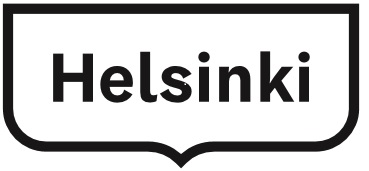 